                                         РЕШЕНИЕ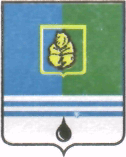 ДУМЫ ГОРОДА КОГАЛЫМАХанты-Мансийского автономного округа - ЮгрыОт «06» октября 2015 г.                                                                            №585-ГД О назначении членов конкурсной комиссии для проведения конкурса по отбору кандидатур на должность главы города КогалымаВ соответствии со статьей 36 Федерального закона от 06.10.2003 № 131-ФЗ «Об общих принципах организации местного самоуправления в Российской Федерации», частью 3 статьи 26 Устава города Когалыма, решением Думы города Когалыма от 18.06.2015 № 557-ГД «О Порядке проведения конкурса по отбору кандидатур на должность главы города Когалыма», Дума города Когалыма РЕШИЛА:Назначить членами конкурсной комиссии для проведения конкурса по отбору кандидатур на должность главы города Когалыма:Кабатова Андрея Александровича, депутата Думы города Когалыма по избирательному округу №11;Зубарева Владислава Петровича, депутата Думы города Когалыма по избирательному округу №15;Блока Илью Леонидовича, депутата Думы города Когалыма по избирательному округу №20;Федорову Марию Викторовну, руководителя аппарата Думы города Когалыма, - секретарем конкурсной комиссии.2. Опубликовать настоящее решение в газете «Когалымский вестник».Исполняющий обязанностиГлавы города Когалыма                                                   А.Ю.Говорищева